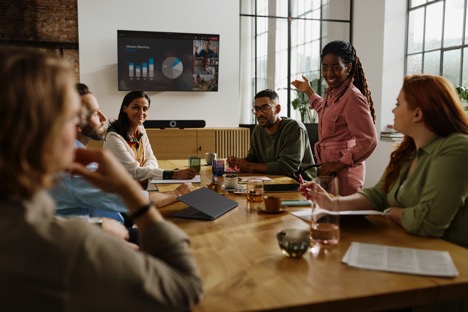 森海塞尔重磅推出TC Bars智能音视频一体机， 为中小型协作空间缔造理想解决方案 全球音频行业先驱森海塞尔重磅推出首款内置摄像头的可扩展一体化会议设备德国韦德马克，2023年6月13日——森海塞尔作为先进音频技术的首选，致力于使协作与学习更轻松。森海塞尔现全新发布首款专注中小型会议室与协作空间的高灵活一体化设备，强势进驻UC音视频一体机市场。  作为森海塞尔TeamConnect系列新品，TC Bars智能音视频一体机于6月13日举办的独家线上发布会中首度公开亮相，并在日本东京Interop Tokyo展会和美国奥兰多InfoComm展会上现场展示。  TC Bars智能音视频一体机专为小型 (TC Bar S智能音视频一体机) 或中型 (TC Bar M智能音视频一体机) 会议与协作空间设计，设置简单、可实现多品牌集成、易于管理与控制且兼具高视频画质、高安全性及可持续性，诸多优势成就实用利器。TC Bar S配备4个麦克风和2个扬声器，TC Bar M则配备6个麦克风和4个扬声器。两者均可与任意会议平台轻松集成，且可与森海塞尔或其他第三方兼容产品搭配使用以释放更强性能。  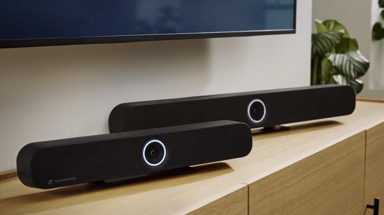 森海塞尔UC解决方案产品经理Ronja Harste表示：“多年来，森海塞尔一直精心专研最佳的音频品质，我们携手视频合作伙伴独立测试实验室Image Engineering，着力打造媲美森海塞尔杰出音质的一流视频画质。正是基于这一双方合作，我们的首款一体化设备TC Bars智能音视频一体机惊艳亮相，凭借其出众的完备性能在同类会议产品中脱颖而出。”TC Bars智能音视频一体机具有傲视群雄的自由度与灵活性，客户可根据会议室大小选择合适的视频会议设备。此外，TC Bar支持壁挂、VESA安装、桌面或立式等多种安装方式，可轻松融入您的房间设计。客户还可利用Dante添加扩展麦克风和/或第2个外置USB摄像头，充分发挥该设备的高扩展性。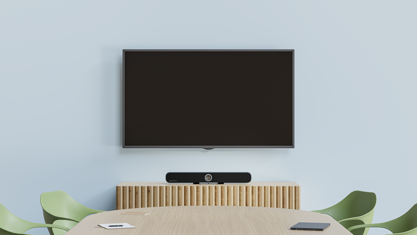 全频立体声扬声器采用升级的定向模式与优化的无源音箱，功能强劲，能够确保语音自然并拥有出色的清晰度。其配备的波束成形技术可实现多位发言人之间语音的丝滑衔接，并支持他们在房间内自由移动和对空间的随心布置。用户还可通过内置数字信号处理器（DSP）和森海塞尔Control Cockpit调整音频设置，进一步优化室内音质。TC Bars还搭载了会议与音乐模式自动切换功能，为不同内容匹配最优音频。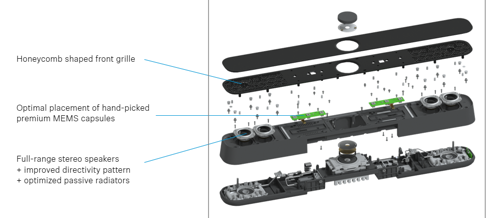 TC Bars智能音视频一体机糅合会议领域前沿科技，能够显著增强现代混合型会议与讲座体验，呈现更高级别的视频效果。其搭载的4K超高清摄像头拥有“自动取景”和“人像平铺”等AI功能，性能加倍，使所有远程参与者能清晰看到会议室内其他参会人员动态。凭借这一先进的AI技术，即便是极小幅度的手势和微表情也能传递给远程与会者，确保会议能覆盖所有人并提升参与度。森海塞尔践行开放、兼容的生态系统理念，因此，TC Bars还兼容森海塞尔联盟合作伙伴中的多款主流媒体控制系统（相关认证正在进行中）。随附的遥控器支持缩放、人像平铺等多项基本设置功能。在安全性方面，TC Bars智能音视频一体机遵循行业最严格的安全标准，其配置受密码保护。与森海塞尔Control Cockpit以及第三方媒体控制系统的通信，依据行业标准TLS 1.2进行加密，以防被盗用。TC Bars还支持IEEE 802.1x网络身份验证，并配备摄像头遮挡盖，可进一步保护隐私。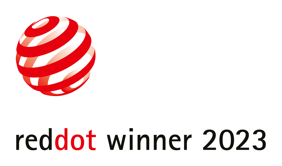 TC Bars智能音视频一体机一举摘得红点奖2023产品设计奖。来自世界各地的公司和设计工作室的参赛作品不胜枚举，由红点奖的国际专业评审团做出专业评判。在持续数天的评估过程中，评审们基于设计品质与创新水平对参赛作品进行了仔细审查与严格评估。经过评估，评审团对TC Bars智能音视频一体机一致给出高度评价：“优质织物外罩宛若一层优雅面纱，轻柔包覆功能强劲的扬声器与麦克风阵列。中央摄像头组件外围设有LED光环，支持用户交互功能，为这款可和谐融入任意环境的低调设备添上点睛之笔。”随着TC Bars智能音视频一体机加入TeamConnect系列，森海塞尔将不仅能为客户提供支持大中型会议室的备受信赖的天花阵列麦克风解决方案，还能为小型会议空间提供智能音频支持，为客户提供更多选择。 每款产品皆设计完备，既可作为独立解决方案，亦可与森海塞尔或第三方兼容产品相匹配，还可利用森海塞尔Control Cockpit的强大功能来简化配置和监管，强化设备的覆盖范围或扩展功能。通过下方链接注册，即可回顾TC Bars智能音视频一体机线上发布会：https://media.marketscale.com/Sennheiser-Product-Announcement-2023/欲详细了解包括全新TC Bar在内的森海塞尔TeamConnect系列产品，请点击此处链接。TC Bar预计将于今年晚些时候上市。 关于森海塞尔品牌音频是我们的生命之源 。 我们致力于创造与众不同的音频解决方案。 打造音频之未来并为我们的客户提供非凡的声音体验——这就是森海塞尔品牌近80年来所传承的精神。专业话筒及监听系统、会议系统、流媒体技术和无线传输系统等专业音频解决方案，这些业务隶属于森海塞尔 ( Sennheiser electronic GmbH & Co. KG)；而消费电子产品业务包括耳机、条形音箱和语音增强耳机等在森海塞尔的授权下由索诺瓦控股集团 (Sonova Holding AG) 运营。www.sennheiser.com www.sennheiser-hearing.com大中华区新闻联络人顾彦多 Ivyivy.gu@sennheiser.com+86-13810674317